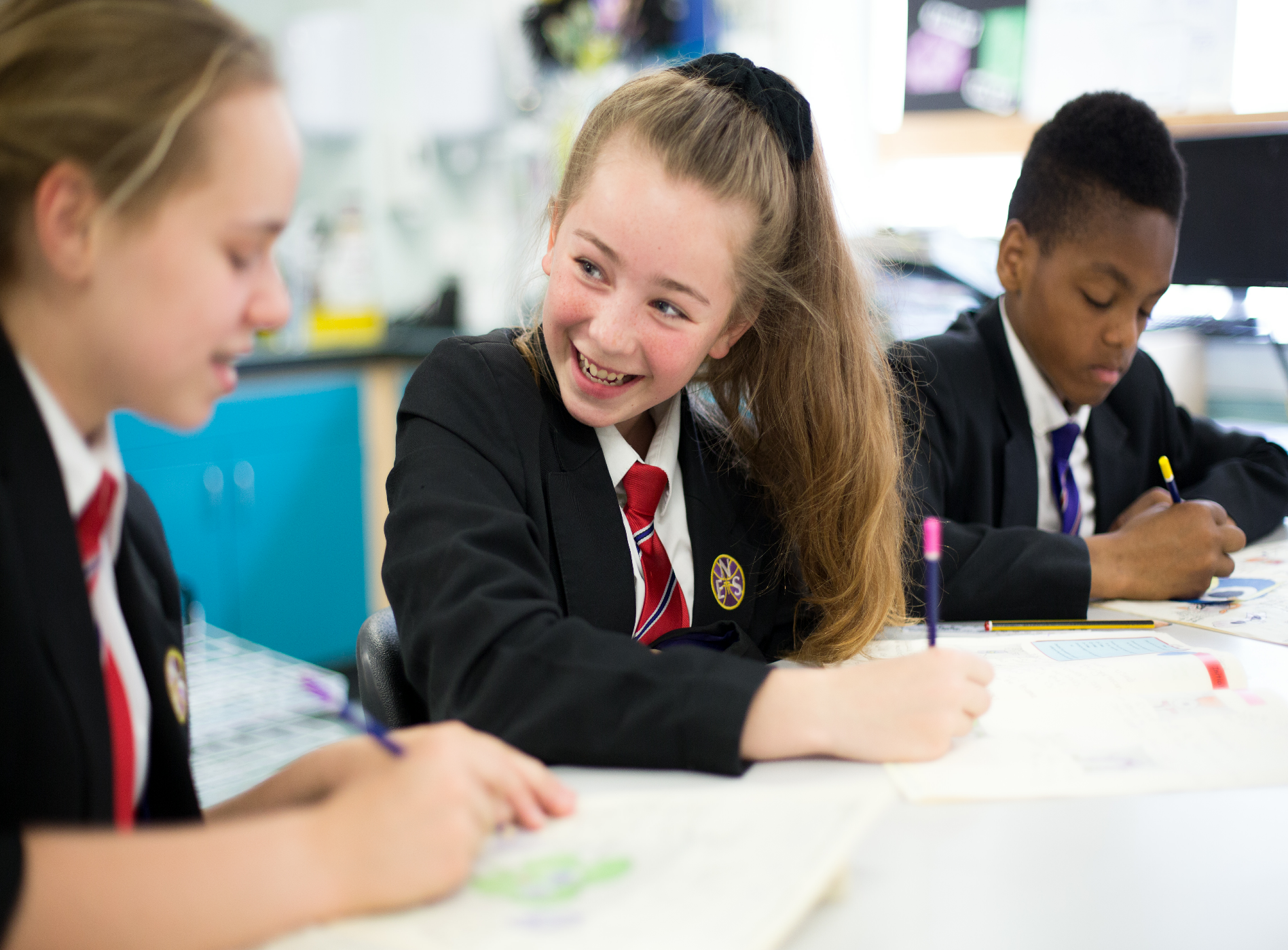 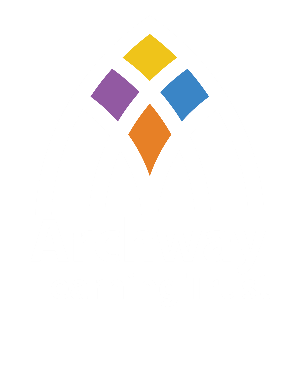 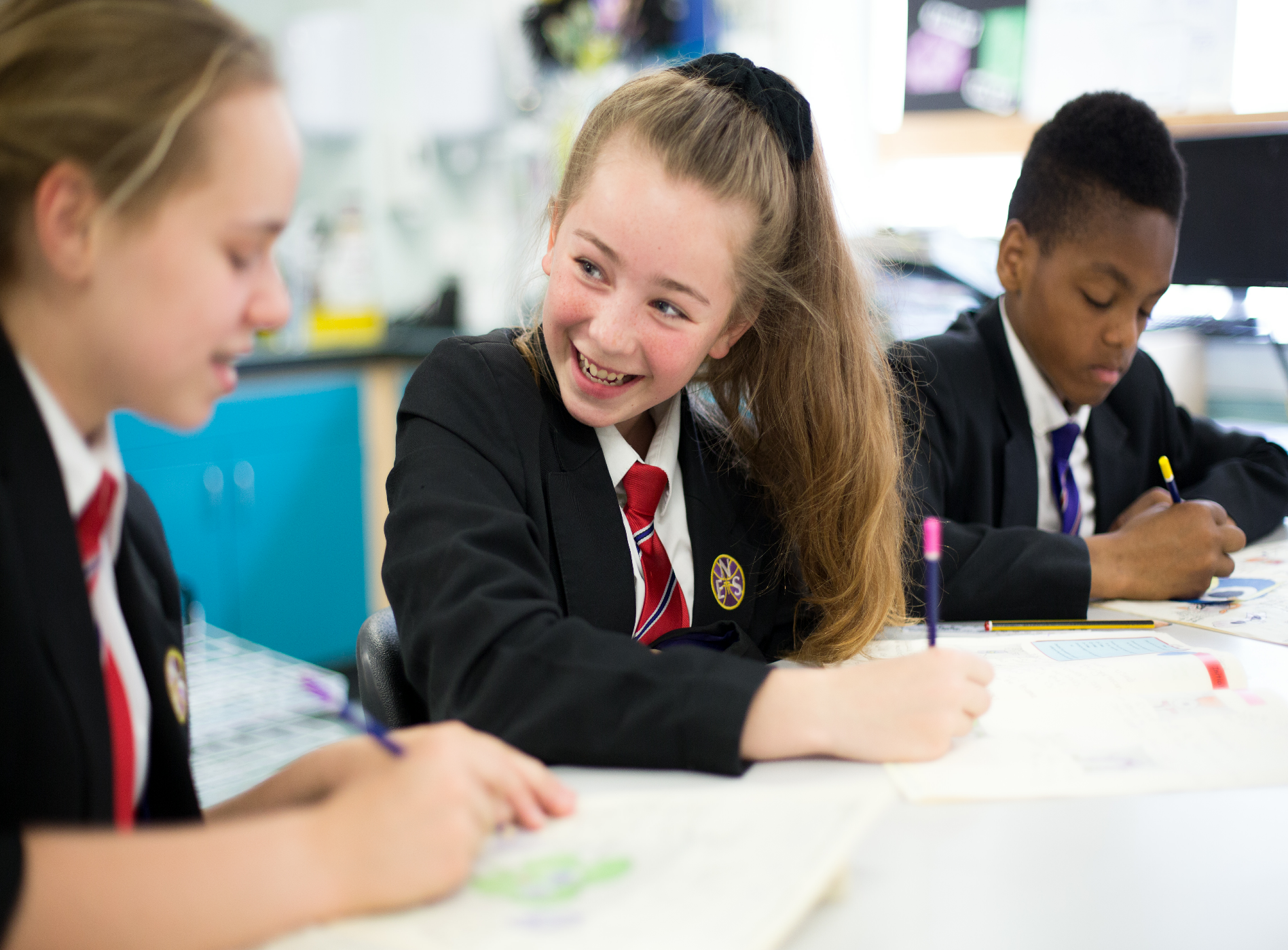 Welcome from the CEOArchway Learning Trust is a vibrant learning community where students are cared for, receive a high quality education and experience every opportunity to be successful.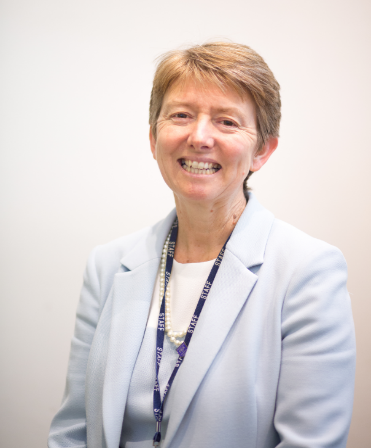 School years are amongst the most important in our lives, helping us to develop the knowledge, skills and characteristics we need to succeed. At Archway Learning Trust, we are committed to giving every child the very best start that we can. We offer outstanding teaching and learning and exceptional personal support in an inclusive, faith based environment. I became a teacher because I believe in equal opportunities for everyone.I also believe that every child has the right to an excellent education. Learning is at the heart of any good society and the opportunity to learn from teachers who are committed, enthusiastic and innovative is a right that all children should have.Our mission is to help children to understand and believe in themselves, respect and care for others and to develop a wide understanding of faith, the world around them and their place within it. The determination of our youngsters to succeed, and the passion of our teachers to make a difference, makes me proud to be Chief Executive Officer of this diverse and dynamic family of academies. 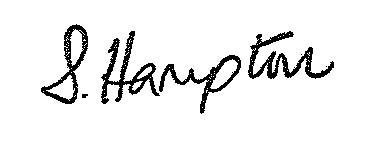 Sian HamptonAbout the TrustArchway Learning Trust, previously Bluecoat Academies Trust was formed in April 2014 as a result of the very long and successful history of Bluecoat Academy. The Trust comprises of Bluecoat Aspley Academy which includes the Sixth Form, Bluecoat Wollaton Academy, Bluecoat Beechdale Academy, Bluecoat Primary Academy and The Nottingham Emmanuel School.Our aim as a Trust is to be recognised nationally and internationally as we develop our innovative approach to inclusive, enriching and balanced cross curricular teaching, preparing young people for lifelong learning based firmly on our Christian principles. The growth of the Trust is a truly exciting time for prospective candidates who are looking to further their careers in a dynamic learning community that has opportunity at every point to share and learn from each other in order to become the best that we can be.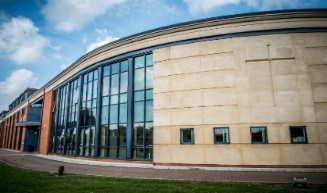 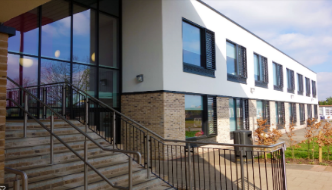 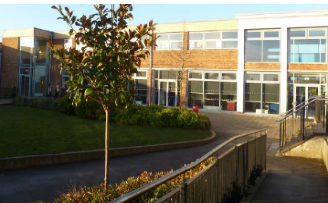 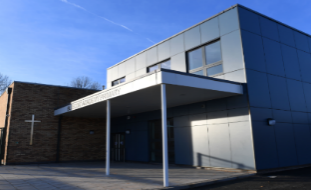 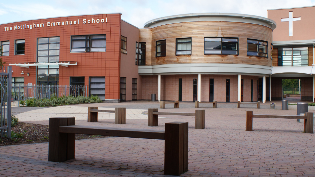 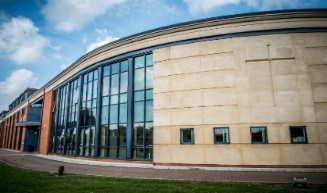 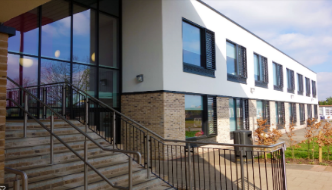 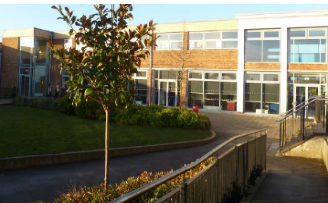 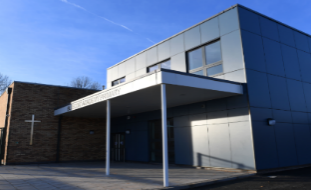 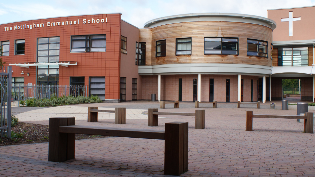 The Nottingham Emmanuel School – Welcome from the PrincipalAt The Nottingham Emmanuel School, we strive for excellence. We are entirely focused on delivering the highest standards of teaching and insist on the highest standards of conduct amongst our students. As a result, we can be confident of the very best outcomes for our students: excellent examination results which enable them to take their next step in life.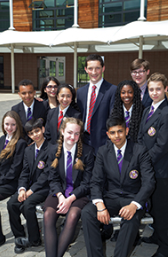 We also believe, that education today is something more than academic success alone. Just as important as children’s vital academic development is the development of values and character, on which so much in life really depends. Many parents are looking for a school which develops values of service, compassion, humanity, community, thankfulness, courage, hope and forgiveness. They want their children to grow up to be open-minded, outward-looking and generous spirited – ready to make a difference to the world around them. They want their children to develop in a truly rounded way: academically, physically, socially, culturally, and crucially, morally and spiritually.What sets The Nottingham Emmanuel School apart is its determination to achieve both: to set the highest academic standards alongside strong, inclusive Christian values and ethos. I am delighted to lead a school which exemplifies such high standards and high ideals, and I look forward to welcoming you here.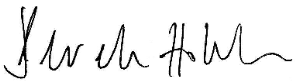 Derek HobbsThe VacancyThe Trust is seeking to appoint an outstanding and experienced Teacher of Media who is highly enthusiastic, adaptable and resourceful individual to join our team.The successful candidate with have a proven ability to lead and manage the teaching and learning of students of all abilities in a comprehensive school environment. This is an exciting time to join the Trust and we would be delighted to hear from forward-thinking, enthusiastic and committed colleagues looking for the opportunity to help shape the learning experiences of our students in order to meet and beat their potential.There may be a requirement for the post holder to work across any of the sites that comprise Archway Learning Trust in accordance with the needs of the Trust.Candidates should pay attention to the job description/person specification and explain within their application how they meet the criteria, whilst also describing what they will bring to the post from their own knowledge and experience. Whilst employed to work predominantly at the Nottingham Emmanuel School, there may be a requirement for the post holder to work across any of the sites that comprise Archway Learning Trust in accordance with the needs of the Trust.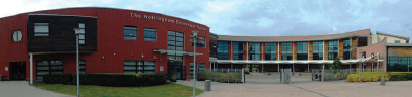 Vision & Ethos of the TrustThe vision statement of the Trust demonstrates its Christian ethos and faith foundation. The Trust believes in the transformational power of education for each individual and that this is enhanced through collaborative working between the academies.We believe: That a Christian ethos underpins and informs all that we do That the focus of the Trust is to promote collaboration between schools within a strategic locality in order to secure mutual improvement That through managed collaboration between academies there will be increased and improved opportunities for the development of all staff, students/children, parents and community In the development of a broad and balanced curriculum that supports young people’s personal development and preparation for life That the family of academies within the Trust, working together, will secure continuity and progression for all That there should be high expectation for all children/students and young people whatever their circumstances or starting point and addressing disadvantage That, through its structures and work, the Trust can create and support effective Governance for all members That, through the Trust’s work across its academies, expertise and capacity will be developed so that they can be supported with their development needs and economies of scale achieved Safeguarding Children and Young PeopleArchway Learning Trust is committed to safeguarding and promoting the welfare of children and young people. All staff and volunteers are therefore expected to behave in such a way that supports this commitment. Appointment to this post will be subject to the following satisfactory pre-employment checks:HealthIdentityRelevant work qualifications Right to work in the UKBarred List Check (previously List 99)Disclosure & Barring Service Check (for all staff and volunteers)ReferencesChildcare Disqualification Declaration Check (relevant Primary School posts only)ApplicationsFor more information about The Nottingham Emmanuel School and the vacancy, please visit www.emmanuel.nottinghanm.sch.uk/vacancies. To apply for the role click apply which will take you to the application form for the post. We would encourage you to refer to the job description and person specification, demonstrating your suitability for the role.Closing Date: 9am, Monday 24th February 2020 Provisional Interview Date: Wednesday 26th February 2020If you have any queries, wish to discuss the role informally or undertake a visit to Nottingham Emmanuel School, please do not hesitate to contact us via email recruitmentnes@archwaytrust.co.uk or telephone 0115 977 5380.Job DescriptionPOST TITLE:			Teacher of MediaGRADE:			MPS/UPSRESPONSIBLE TO:		DLC Arts and D&TThis post holder will:Each teacher is responsible for all aspects of teaching and learning for those classes and students assigned to them.  This involves the organisation and administration of classes, the preparation of lesson plans and teaching within faculty guidelines and schemes of work.  Each member of staff has a responsibility to promote high quality throughout their work and that of the faculty and academy as a whole.  In particular it is important to maintain high standards of achievement and to encourage all students to fulfil their potential through effective teaching and high expectations. Amongst the general responsibilities of the post are:To attend and take part in school assemblies and acts of worshipTo contribute towards the maintenance of good discipline in the School by following all agreed policies and routines and through membership of duty teamsTo contribute to the development of school policy and apply this in practiceTo be willing to accept reasonable changes in responsibility or teaching commitment according to experience, expertise and the needs of the SchoolTo act as form tutor to a group of studentsTo contribute to extra-curricular activities.You are responsible to your Director of Learning for:The effective management of teaching and learningMaintaining good standards of student behaviour; enforcing school behaviour and dress codesKeeping an attendance register of students in every lesson and following up absence when necessaryKeeping your classroom in good order and reporting any maintenance problemsPreparing and developing teaching and learning materials. In the event of a management point being awarded other duties, as directed by the Director of Learning  will be negotiatedContributing fully to the Faculty/Departmental teamKeeping appropriate records, lesson plans and marking up to date Reporting to parentsProviding student work for displayParticipating in all appropriate meetings.All employees are expected to familiarise themselves and follow the Trust vision and ethos during their working lives with Archway Learning Trust. We are professional people and expect professional conduct (behaviour and language) based on mutual respect, good manners, politeness and common courtesies for all members of our community. We expect that at all times employees behave in a manner that role models positive behaviours for our students to follow.Physical violence, verbal abuse and swearing are unacceptable and not tolerated.Employees are expected to maintain a professional relationship with students. Staff will be fully supported by the Trust at all times in carrying out the behaviour policy. The Trust expect staff to wear professional business dress mirroring our high expectations of our student dress code.Some functions within the Trust are required to wear uniform that will be supplied by the Trust.Bluecoat Aspley Academy Bluecoat Aspley Academy has over 1500 students, including over 550 in the Sixth Form.  Bluecoat Academy Aspley is the largest school in the Trust and was the founder of Archway Learning Trust (previously known as Bluecoat Academies Trust).  The Academy is both distinctively Christian and inclusive with all students being part of the large, diverse and multi ethnic family that we are very proud to be a part of.  Bluecoat Aspley Academy holds a strong and positive reputation within the city benefitting from its long history, success and prominent position.Bluecoat Aspley Academy Bluecoat Aspley Academy has over 1500 students, including over 550 in the Sixth Form.  Bluecoat Academy Aspley is the largest school in the Trust and was the founder of Archway Learning Trust (previously known as Bluecoat Academies Trust).  The Academy is both distinctively Christian and inclusive with all students being part of the large, diverse and multi ethnic family that we are very proud to be a part of.  Bluecoat Aspley Academy holds a strong and positive reputation within the city benefitting from its long history, success and prominent position.Bluecoat Aspley Academy Bluecoat Aspley Academy has over 1500 students, including over 550 in the Sixth Form.  Bluecoat Academy Aspley is the largest school in the Trust and was the founder of Archway Learning Trust (previously known as Bluecoat Academies Trust).  The Academy is both distinctively Christian and inclusive with all students being part of the large, diverse and multi ethnic family that we are very proud to be a part of.  Bluecoat Aspley Academy holds a strong and positive reputation within the city benefitting from its long history, success and prominent position.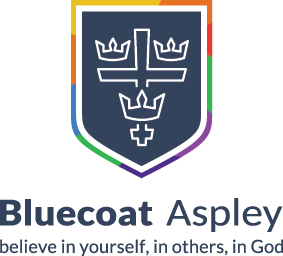 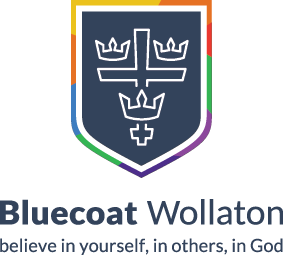 Bluecoat Wollaton Academy Bluecoat Wollaton Academy has over 780 learners aged 11-16 and is both distinctively Christian and inclusive with a relentless ambition to enable every member of our Academy ‘family’ to be the best they can be.  Bluecoat Wollaton was graded as ‘Outstanding’ in all categories in its recent Ofsted inspection in 2018 and has a strong pastoral and academic reputation across the city.  It is also pioneering some new approaches to curriculum and the celebration of knowledge at the heart of that.  The school’s outcomes place it in the top 10% in the country and visitors frequently comment on how the children are polite and keen to learn.Bluecoat Wollaton Academy Bluecoat Wollaton Academy has over 780 learners aged 11-16 and is both distinctively Christian and inclusive with a relentless ambition to enable every member of our Academy ‘family’ to be the best they can be.  Bluecoat Wollaton was graded as ‘Outstanding’ in all categories in its recent Ofsted inspection in 2018 and has a strong pastoral and academic reputation across the city.  It is also pioneering some new approaches to curriculum and the celebration of knowledge at the heart of that.  The school’s outcomes place it in the top 10% in the country and visitors frequently comment on how the children are polite and keen to learn.Bluecoat Wollaton Academy Bluecoat Wollaton Academy has over 780 learners aged 11-16 and is both distinctively Christian and inclusive with a relentless ambition to enable every member of our Academy ‘family’ to be the best they can be.  Bluecoat Wollaton was graded as ‘Outstanding’ in all categories in its recent Ofsted inspection in 2018 and has a strong pastoral and academic reputation across the city.  It is also pioneering some new approaches to curriculum and the celebration of knowledge at the heart of that.  The school’s outcomes place it in the top 10% in the country and visitors frequently comment on how the children are polite and keen to learn.Bluecoat Beechdale AcademyBluecoat Beechdale Academy is a growing school, with over 800 students on roll.  The numbers have increased each year since our sponsorship began and we are delighted with the growing confidence that local families are expressing by making Beechdale their first choice school in increasing numbers.  Bluecoat Beechdale Academy is not formally designated as a Church of England Academy, but shares the ethos and many of the Archway values.Bluecoat Beechdale AcademyBluecoat Beechdale Academy is a growing school, with over 800 students on roll.  The numbers have increased each year since our sponsorship began and we are delighted with the growing confidence that local families are expressing by making Beechdale their first choice school in increasing numbers.  Bluecoat Beechdale Academy is not formally designated as a Church of England Academy, but shares the ethos and many of the Archway values.Bluecoat Beechdale AcademyBluecoat Beechdale Academy is a growing school, with over 800 students on roll.  The numbers have increased each year since our sponsorship began and we are delighted with the growing confidence that local families are expressing by making Beechdale their first choice school in increasing numbers.  Bluecoat Beechdale Academy is not formally designated as a Church of England Academy, but shares the ethos and many of the Archway values.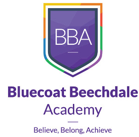 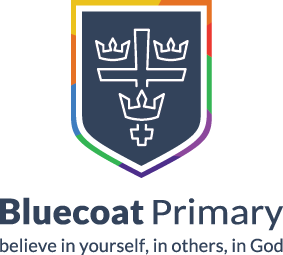 Bluecoat Primary Academy Bluecoat Primary Academy opened in January 2015. The primary school is located nearer our Bluecoat Beechdale Academy in a brand new state of the art building on Harvey Road and this new accommodation will be home to 420 primary aged children; 26 three year olds and like Bluecoat Aspley and Bluecoat Wollaton Academy is both distinctively Christian and inclusive.Bluecoat Primary Academy Bluecoat Primary Academy opened in January 2015. The primary school is located nearer our Bluecoat Beechdale Academy in a brand new state of the art building on Harvey Road and this new accommodation will be home to 420 primary aged children; 26 three year olds and like Bluecoat Aspley and Bluecoat Wollaton Academy is both distinctively Christian and inclusive.Bluecoat Primary Academy Bluecoat Primary Academy opened in January 2015. The primary school is located nearer our Bluecoat Beechdale Academy in a brand new state of the art building on Harvey Road and this new accommodation will be home to 420 primary aged children; 26 three year olds and like Bluecoat Aspley and Bluecoat Wollaton Academy is both distinctively Christian and inclusive.The Nottingham Emmanuel SchoolThe Nottingham Emmanuel School is a Church of England secondary and Sixth Form, with 1,000 students, including over 140 in the Sixth Form.  The £25 million site is located near the banks of the River Trent in West Bridgford.  The School is a diverse community, serving families and students from every academic, social, faith and ethnic background.  Emmanuel has been praised nationally for its outstanding work as an effective, inclusive Church school.The Nottingham Emmanuel SchoolThe Nottingham Emmanuel School is a Church of England secondary and Sixth Form, with 1,000 students, including over 140 in the Sixth Form.  The £25 million site is located near the banks of the River Trent in West Bridgford.  The School is a diverse community, serving families and students from every academic, social, faith and ethnic background.  Emmanuel has been praised nationally for its outstanding work as an effective, inclusive Church school.The Nottingham Emmanuel SchoolThe Nottingham Emmanuel School is a Church of England secondary and Sixth Form, with 1,000 students, including over 140 in the Sixth Form.  The £25 million site is located near the banks of the River Trent in West Bridgford.  The School is a diverse community, serving families and students from every academic, social, faith and ethnic background.  Emmanuel has been praised nationally for its outstanding work as an effective, inclusive Church school.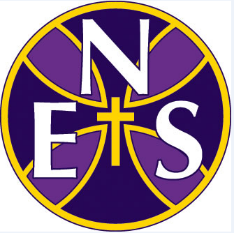 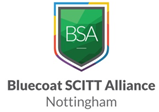 Bluecoat SCITTBased at Sherwood Rise, the Bluecoat SCITT offers school based Teacher training in a range of schools and subjects. As an accredited provider of school based teacher training, we are committed to training OUTSTANDING teachers to work within the East Midlands region.  Our comprehensive one year School Direct Training Programme is offered for both Primary and Secondary trainees, as well as a salaried option in certain subjects.   Bluecoat SCITTBased at Sherwood Rise, the Bluecoat SCITT offers school based Teacher training in a range of schools and subjects. As an accredited provider of school based teacher training, we are committed to training OUTSTANDING teachers to work within the East Midlands region.  Our comprehensive one year School Direct Training Programme is offered for both Primary and Secondary trainees, as well as a salaried option in certain subjects.   JOB PURPOSEGENERAL RESPONSIBILITIESSPECIFIC RESPONSIBILITIESSTAFF CONDUCTDRESS CODEExperience and Qualities RequiredEssentialDesirableExperienceteacher with experience in Media BTEC and A-Level education in comprehensive schoolsrelevant academic and teaching qualificationsworking within a Technology College or other specialist school environmentKnowledge and Understandingan understanding of current educational developments and a clear grasp of issues relating to education in general and their subject specialism(s), the National Curriculum and other recent DCSF initiativesthe integration of ICT into Media and Photography coursesraising achievement in Media and PhotographyEALSkills and Abilities – Interpersonalan ability to work in collaborative partnership with the full range of people associated with the school - staff, parents, governors, community, business, Diocese and LA;an ability to work within and support teamsSkills, Abilities and Interests – Otherexcellent teaching skillstact, sensitivity, integrity, good judgement, and a sense of humourconfidence, independence and flexibilityability to play a musical instrument to a high levelworking with students with special needs or who are Gifted and Talenteddeveloping numeracy and literacy, including EAL, resources across the curriculumEqual Opportunitiesa commitment to equal opportunities;Valuesa commitment to comprehensive education;an empathy for children from a wide variety of social and cultural backgroundsbe in sympathy with the important Christian values of this established school and its religious foundationa willingness to work hard, with enthusiasm and visionGeneral Policies Procedures and Practicesto comply with all Academy policies, procedures and practices and to be responsible for keeping up to date with any changes to these.to undertake any further responsibilities deemed appropriate by the head teacher